RYM  LAMRI                                                                         62 RUE LT COLONEL PRUDHON                                              APPT 64    1ER ETAGE95100 ARGENTEUILTél. Mob. : 0695359113RYMKOURAS@GMAIL.COM Dessinatrice du bâtiment                                          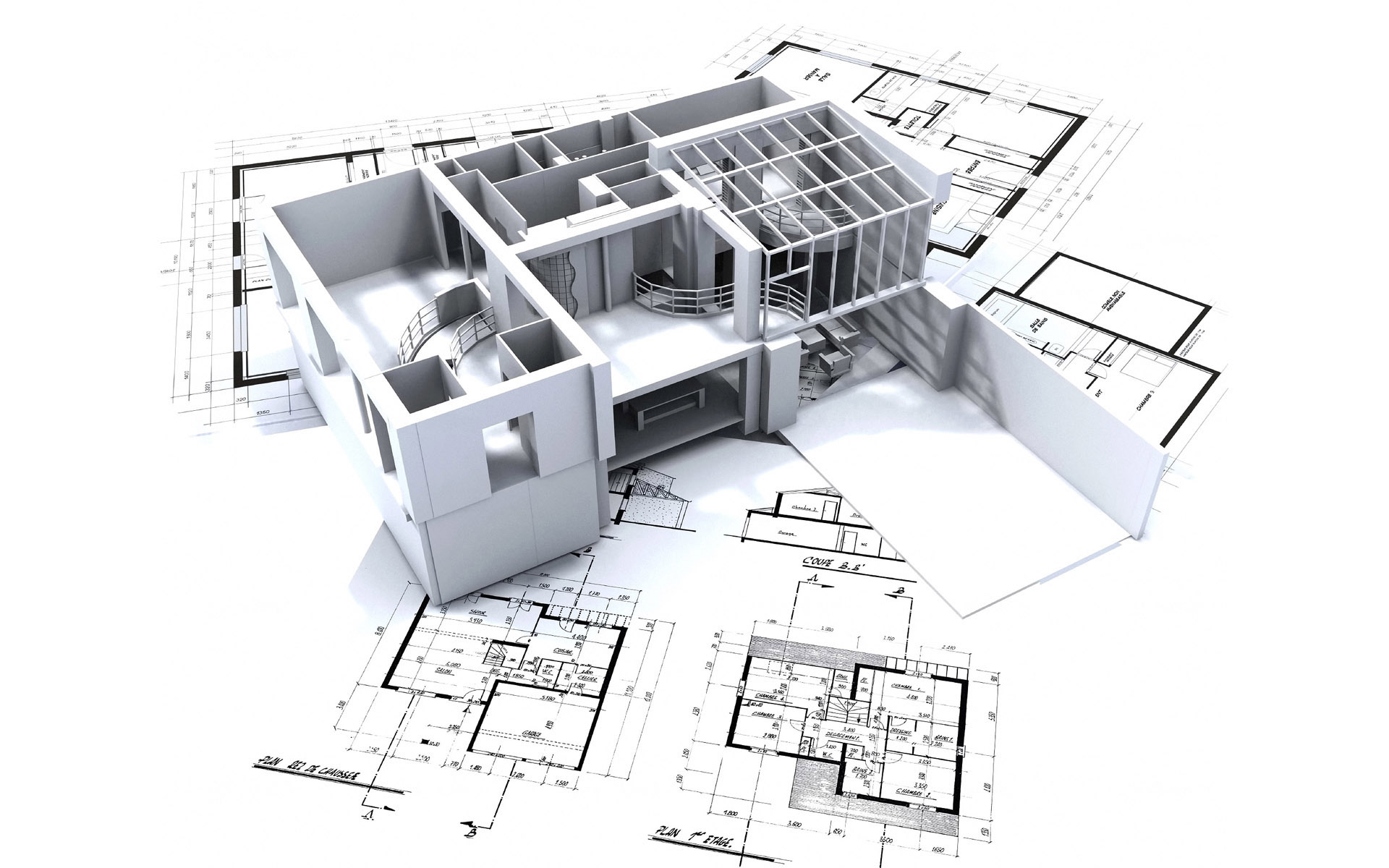 FORMATIONS                                                                                                                                                                                                                                                                                                                                                                                                                                                                                                                                                                                                                                                                                                                                                                                                                                                                                                                                                                                                                                                                                                                                                                                                                                                                                           FORMATIONS                                                                                                                                                                                                                                                                                                                                                                                                                                                                                                                                                                                                                                                                                                                                                                                                                                                                                                                                                                                                                                                                                                                                                                                                                                                                                           2016 formation en cours : titre pro études en dessin de projetà Greta MTI 93Diplôme obtenu : Non2010 certificat de comparabilité délivré par le centre NARICle centre français d'information sur la reconnaissance académique et professionnelle des diplômes.Diplôme obtenu : Oui2008 étude en architecture diplôme architecteécole d'architecture à l'étrangerDiplôme obtenu : OuiEXPERIENCES PROFESSIONNELLES                                                                                                                                                                                                                                                                                                                                                                                                                                                                                                                                                                                                                                                                                                                                                                                                                                                                                                                                                                                                                                                                                                                                                                                                                                                                       EXPERIENCES PROFESSIONNELLES                                                                                                                                                                                                                                                                                                                                                                                                                                                                                                                                                                                                                                                                                                                                                                                                                                                                                                                                                                                                                                                                                                                                                                                                                                                                       04/2010 - 06/2010 assistant architecte - archimed'concept  à paris 19réalisation des plans graphiques sur autocadmise à jour des plans graphiques existants09/2008 - 04/2010 architecte stagiaire - urbaj (agence d'architecture et d'urbanisme ) à l 'étrangerLANGUES & PERMIS                                                                                                                                                                                                                                                                                                                                                                                                                                                                                                                                                                                                                                                                                                                                                                                                                                                                                                                                                                                                                                                                                                                                                                                                                                                                                  LANGUES & PERMIS                                                                                                                                                                                                                                                                                                                                                                                                                                                                                                                                                                                                                                                                                                                                                                                                                                                                                                                                                                                                                                                                                                                                                                                                                                                                                  Langues                                                                                                                                                                                                                                                                                                                                                                                                                                                                                                                                                                                                                                                                                                                                                                                                                                                                                                                                                                                       Anglais : NotionsPermisB - Véhicule léger                                                                                                                                                                                                                                                                                                                                                                                                                                                                                                                                                                    COMPETENCES                                                                                                                                                                                                                                                                                                                                                                                                                                                                                                                                                                                          réaliser l'étude technique et le descriptif d'un projet : Avancérétablir les éléments d'études du permis de construire : Avancéplan de détail : Avancéen réaliser le devis quantitatif et estimatif : Avancémaitrise de l'environnement Windows word,excel... : Expertmaitrise des logiciels :autocad 2D/3D , artlantis et lumion : Avancé                                                                                                                                                                                                                                                                                                                                                                                                                                                                                                                                                                                                                                                                                                                                                                                                                                                                                                                                                                                                                                                                                                                                                                                                                                                                                                                                                                                                                                                                                                                                                                                                                                                                                                                                                                                                                                                                                                                                                                                                                                                                                                                                                                                                                                                                                                                                                                                                                                                                                                                                                                                                                                                                                                                                                                                                                                                                                                                                                                                            